Об утверждении средней стоимости жильяна 2 полугодие 2021 годаВ соответствии с Федеральным законом от 06.10.2003 № 131-ФЗ «Об общих принципах организации местного самоуправления в Российской Федерации», Законом Оренбургской области от 29.12.2007 № 1853/389-IV-ОЗ «О наделении органов местного самоуправления Оренбургской области отдельными государственными полномочиями Оренбургской области по обеспечению жильем по договору социального найма и договору найма специализированного жилого помещения отдельных категорий граждан», Правилами предоставления субвенций на осуществление отдельных государственных полномочий Оренбургской области по обеспечению жильем по договору социального найма и договору найма специализированного жилого помещения отдельных категорий граждан, утвержденных постановлением Правительства Оренбургской области от 19.10.2011 № 1015-п, Уставом муниципального образования Соль-Илецкий городской округ постановляю:1. Утвердить среднюю стоимость жилья на 2 полугодие 2021 года для расчета стоимости приобретаемых в муниципальную собственность или строительства жилых помещений, предназначенных для предоставления отдельным категориям граждан, детям-сиротам, детям, оставшимся без попечения родителей, и лицам из их числа: средняя стоимость 1 квадратного метра общей площади многоквартирных и индивидуальных жилых домов на первичном и вторичном рынках жилья г. Соль-Илецк – 34933 рубля, в сельских населенных пунктах – 24000 рублей.2. Постановление вступает в силу после его официального опубликования (обнародования).Глава муниципального образованияСоль-Илецкий городской округ                                                          А.А. КузьминРазослано: прокуратура Соль-Илецкого района, организационный отдел, в дело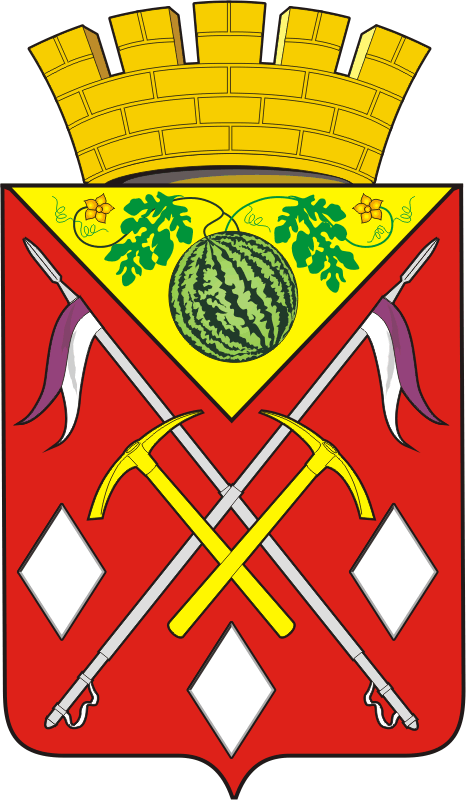 АДМИНИСТРАЦИЯМУНИЦИПАЛЬНОГО ОБРАЗОВАНИЯСОЛЬ-ИЛЕЦКИЙ ГОРОДСКОЙ ОКРУГОРЕНБУРГСКОЙ ОБЛАСТИПОСТАНОВЛЕНИЕ21.07.2021  № 1603-п